Name : ……………………………    Class : ………………    worksheet : ( 12 )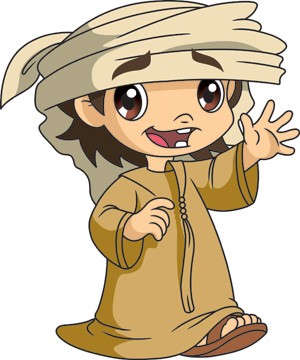 1 ) Rewrite these words :Brother - mom – grandpa – dad – grandma - sisterHow is your result ?How is your result ?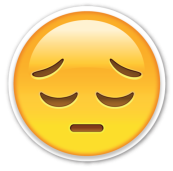 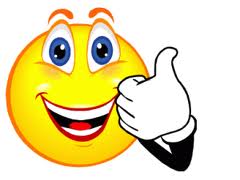 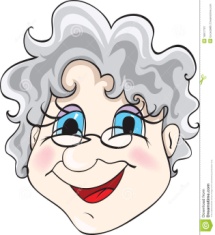 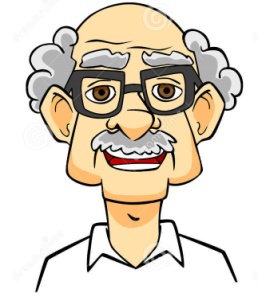 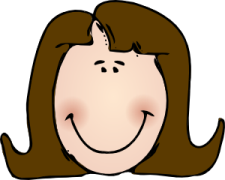 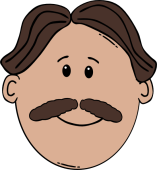 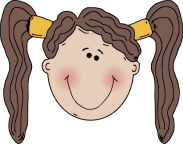 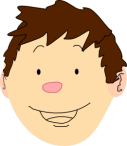 